«Зов джунглей»Практиканты: Шевченко Соня, Князева Даша, Смирнов Рома, Ломаева Полина, 10 классОборудование: кроссворд (5 экз.), 6 обручей, 6 мячей, конусы (6 штук), гимнастические палки (6 штук), листы для подведения итогов, ленты разного цвета.Место проведения: спортивный (или актовый) зал.План мероприятия: Знакомство. Деление на команды (по 5-6 человек)Кроссворд Ответы: 1. Черепаха. 2. Лисица. 3. Тигр. 4. Коала. 5. Медведь. 6. Слон. 7. Жираф.8. Крокодил.
Ключевое слово: питомник.Эстафета 1. Обегают конус и палочки (6 конусов и 6 палочек)
2. Пролезть через обручи (6 обручей)
3. Мячик за спиной и они прыгают взявшись за руки (6 мячей)
4. Мяч над головой а в конце под ногами (6 мячей)Награждение (грамоты, конфеты)Приложение 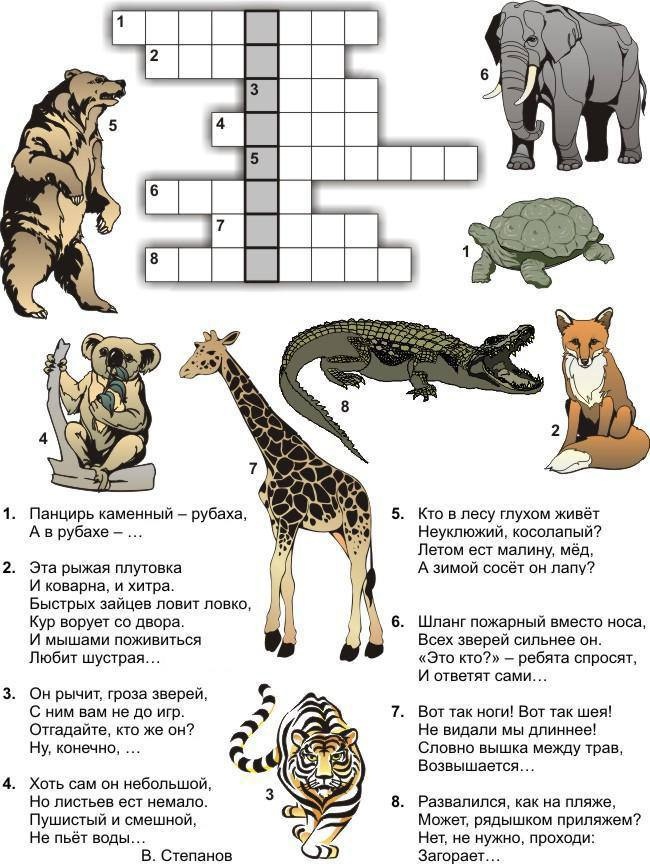 